EnglishA Whale of a Day Book Review for studentsWelcome to the POD! Writing your own storiesDivine DevicesScience Wild Weather- Fact sheetFacts about Blue WhalesMathematicsWhaley fun number bonds to 10The ArtsDecorate a whale paper plate craftCrazy Crab Craft using handprintsColouring in sheetsS.T.E.MMake your own book trailer using Stop-motion studio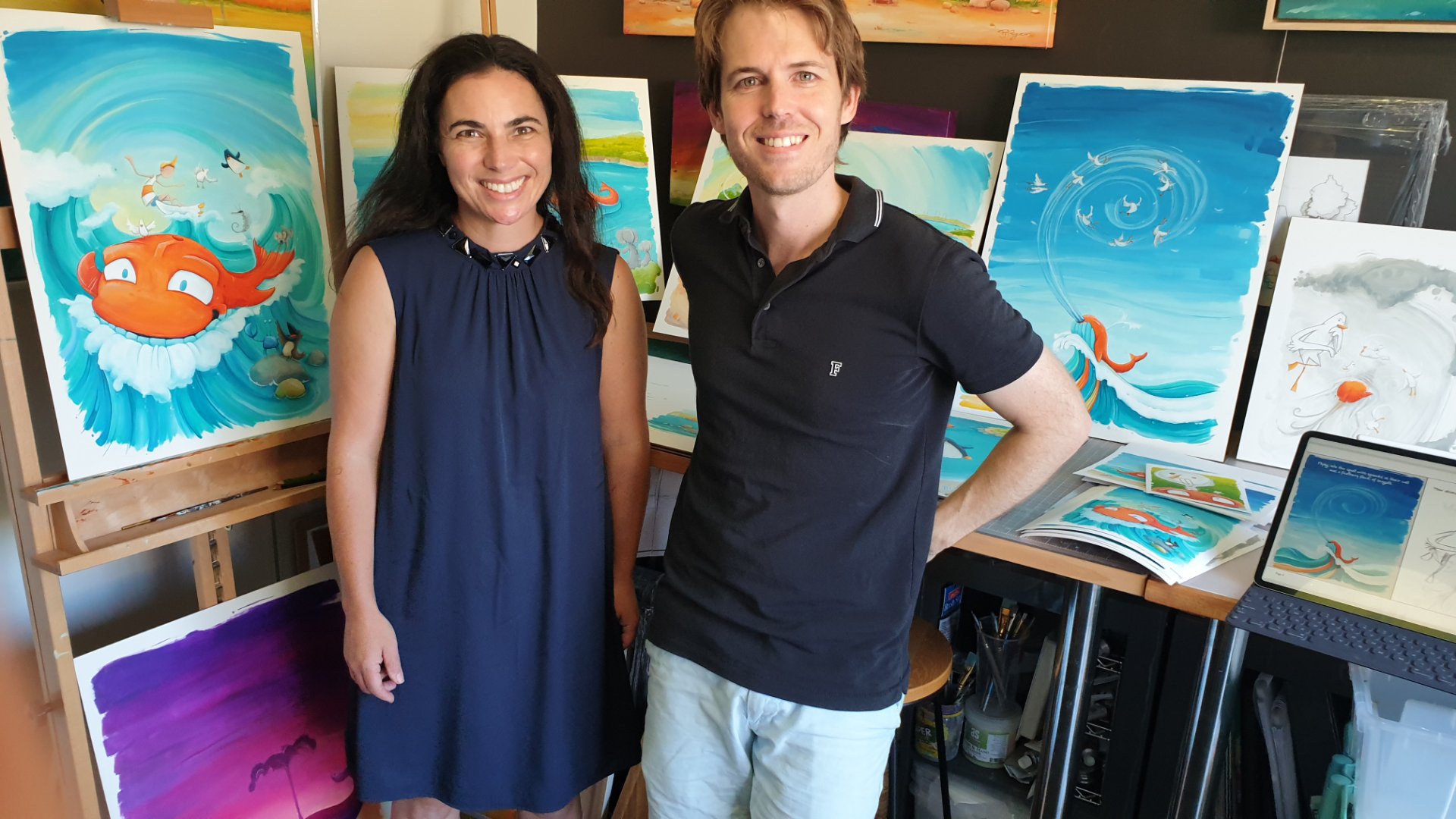 